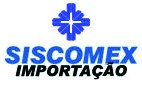 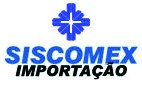 Licenciamento:Data e Hora do Registro:Data e Hora da Situação:Situação:Tipo do Importador:Nome do Importador:CNPJ:Razão Social:País:Atividade Econômica:Natureza Jurídica:Logradouro:Complemento:Número:Bairro:Cidade/Distrito:CEP:UF:Telefone:País de Procedência:URF de Despacho:URF de Entrada:Nome:E-mail:Responsável:País de Aquisição:País de Origem:Logradouro:Número:Complemento:Cidade:Estado:NCM:Descrição da NCM:Destaque NCM:Unidade da Medida Estatística:NALADI/SHMoeda Negociada:INCOTERM:Tipo da Condição da Mercadoria:Enquadramento Material Usado:Tipo de Operação:Produto 1Unidade Comercializada:Peso Líquido Kg:Qtde. na Unidade Comercializada:Qtde. na Medida Estatística:Valor do Produto no Local de Embarque:Valor Unitário na Condição de Venda:Valor do Produto na Condição de Venda:Especificação:Qtde. Total na Medida Estatística:Peso Líquido Total em Kg:Valor Total no Local do Embarque:Valor Total na Condição de Venda:Modalidade Drawback:Acordo Tarifário:Acordo Aladi:Regime de Tributação:Fundamentação:Cobertura Cambial:Modalidade de Pagamento:Qtde. Dias Limite Pagto:Instituição Financeira:Motivo:Declaração Vinculada:Adição Vinculada:Retificação:Motivo:CPF do Imp. que efetuou o cancelamento da LI:Data do Cancelamento/Vencimento:Hora do Cancelamento/Vencimento: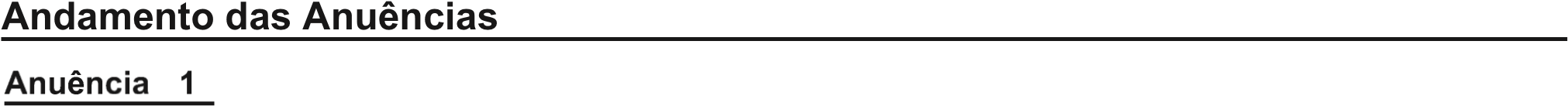 Órgão Anuente:Tratam. Administrativo:Situação:Data da Situação:Hora da Situação:Validade da Anuência para Embarque:Validade da Anuência para Despacho:Diagnóstico do Anuente: